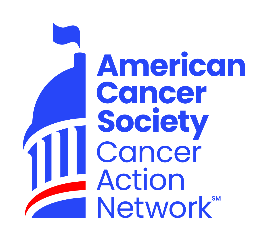 Subject: Thank you for supporting meThank you for supporting me with your generous contribution to my Lights of Hope fundraiser. Your donation will make a meaningful statement to Members of Congress and supports the work ACS CAN is doing in the fight against cancer.I will personally decorate your Lights of Hope bag(s) and display them proudly. Thank you again for joining me in this fight.Sincerely,NAMEContributions or membership payments to the American Cancer Society Cancer Action Network, Inc. are not tax deductible.